Open Hands, Open Access Deaf-Blind Intervener Learning Modules 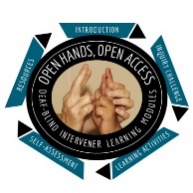 Module: Behavior and Environmental SupportsA-B-C Chart AssignmentName:Date:Watch this video of Tania (transcript) and then complete the A-B-C chart.Generate 3 possible meanings for why Tania might be engaging in the behavior of pushing back her chair and standing up.Date/TimeAntecedentBehaviorConsequencePossible MeaningTodayTeacher signing “shopping” with studentStudent pushes back chair and stands upTeacher says “come here” and pulls student back to herTodayTeacher signing “shopping” with studentStudent pushes back chair and stands upTeacher says “come here” and pulls student back to herTodayTeacher signing “shopping” with studentStudent pushes back chair and stands upTeacher says “come here” and pulls student back to her